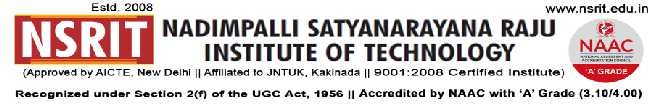 SONTYAM, ANANDAPURAM, Visakhapatnam-531173NSRIT /CIRCULAR/2019-20/087          		                   		     Date: 19-10-2019CIRCULARAll the HODs and Staff member are hereby informed that Transportation of NSRIT has hired 3 buses from the academic year 2019-20 apart from regular NSRIT buses and expenditure has been raised thereby incurring losses in running the buses.So it is proposed to deduct the travelling charges from staff salary in the following slots :1)	Monthly salary  less than 	5000/- - 300/- per month. 2)	Monthly salary 		5000/- to 10000/- and less than 10000/-  -  400/- per month. 3)	Monthly salary above 	10000/- - 900/- per month. 								                                 		PrincipalCopy to Secretary: for kind information.Correspondent: for kind information.A.O: for information All HODs–CE/EEE/ME/ECE/CSE/S&H/MBA/DIP: for information and circulate among all the staff members. CEEEEMEECECSES&HMBADMEDEEEPolytechnic In-charge